2017 Performance Improvement Report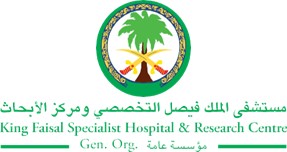 STRATEGIC PRIORITY Project NameProject NameProject NameProject NameReturned for Correction TransactionsReturned for Correction TransactionsReturned for Correction TransactionsReturned for Correction TransactionsSiteSiteDepartmentDepartmentProject StatusProject Start DateProject Start DateProject End Date Problem: Why the project was needed?Due to diversity of benefits transaction, different related policies & procedures and lack of clear guideline /procedures to abide, benefits staff are always vulnerable to commit unintentional mistakes with financial impact. Therefore, this project was selected to encourage HRS employees to be in compliance with all policies and procedures; this will save financial loss due to human error.Aims: What will the project achieve?To decrease the total number of “returned for correction” transactions below 8% by end of 2017.Benefits/Impact: What is the improvement outcome?(check all that apply)  Contained or reduced costs  Improved productivity  Improved work process  Improved cycle time  Increased customer satisfaction  Other (please explain)Quality Domain: Which of the domains of healthcare quality does this project support?(Select only one)Interventions: Overview of key steps/work completed Collect all related information to each transaction to take knowledge based actions. Develop audit tools and compare existing policies to current practice.Revision of policies when deemed necessary.Results: Insert relevant graphs and charts to illustrate improvement pre and post project(insert relevant graphs, data, charts, etc.) Project LeadTeam MembersName (person accountable for project)Names(persons involved in project)